１　棒を使っておもりを持ち上げる方法について調べています。次の問いに答えましょう。(１点×２)(1)　おもりを小さい力で持ち上げるには、人は、 (2)  おもりを小さい力で持ち上げるには、支点をアとイのどちらに動いたらよいでしょう。　　　  ウとエのどちらに動かしたらよいでしょう。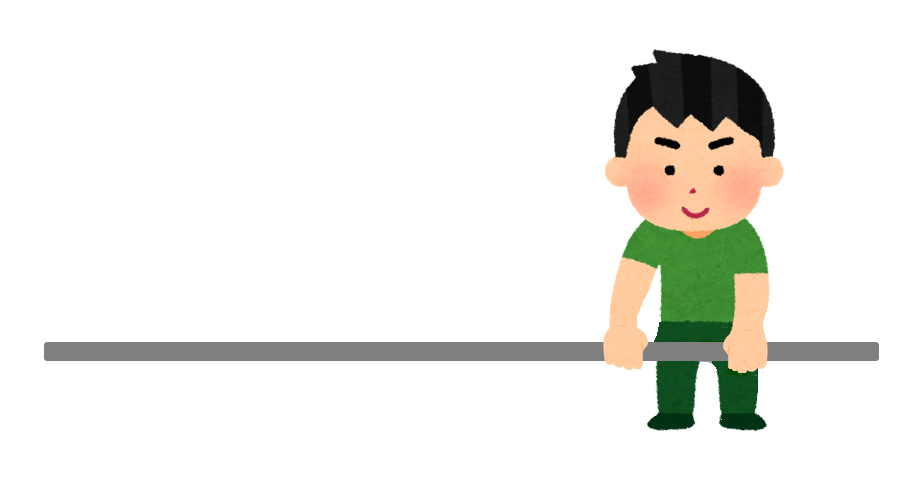 ２　実験用てこを使って、おもりがうでをかたむけるはたらきについて調べます。次の問いに答えましょう。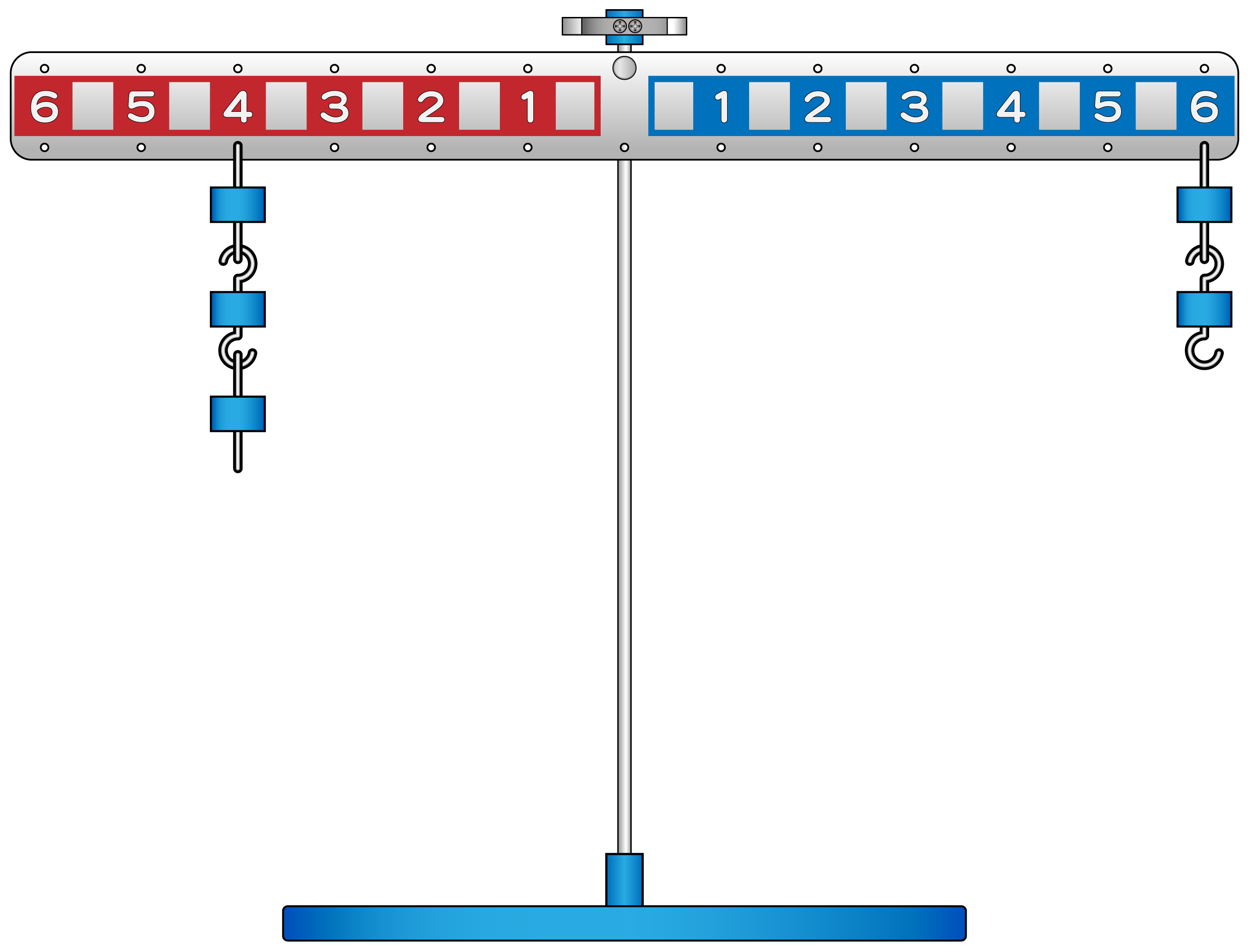 (1)  左のうでの４の位置に、10gのおもりを３個つるします。右のうでの６の位置に、10gのおもりを何個つるすとつり合いますか。（１点）　　 　　　　　　　　　　　　 ？ (2)  　　　にあてはまる言葉を書きましょう。　　　　（１点×２）・  てこのうでをかたむけるはたらきの大きさは、「おもりの重さ」×「　　　　　　　　　　　」で表すことができます。うでをかたむけるはたらきの大きさが、左右で　        　　とき、てこはつり合います。３　てんびんを使い、消しゴムの重さをはかります。次の問いに答えましょう。　　（１点×２）(1)　正しいものに○、まちがっているものに×をつけましょう。（全正）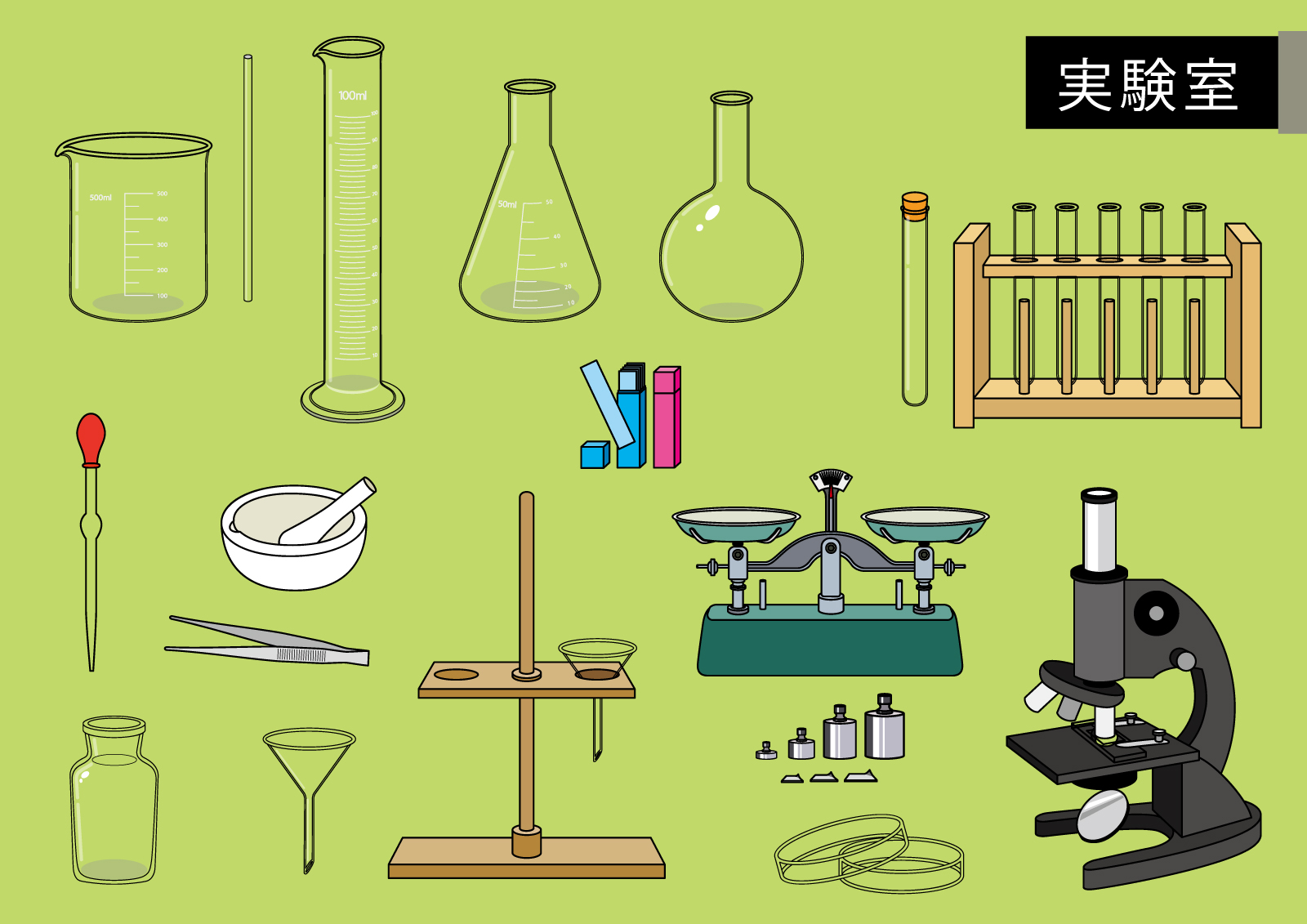 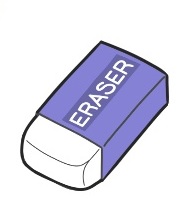 （ 　 ）は手で持ち、静かに皿にのせます。　　　　　　　　　（ 　 ）重さをはかるとき、分銅は重い方からのせます。（ 　 ）はりが中心から左右同じはばでふれるとき、つり合っているといえます。(2)　右図のようにてんびんはつり合いました。この消しゴムの重さはどれだけですか。４　次の道具はてこを利用したものです。下の図の　　　　　　　 に支点、力点、作用点を書き入れましょう。　 　　　(全正１点×３)はさみ　　　　　　　　　　　② せんぬき　　  　　　　　　③ ピンセット　　　　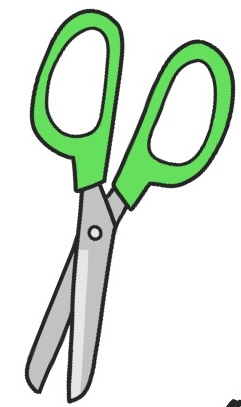 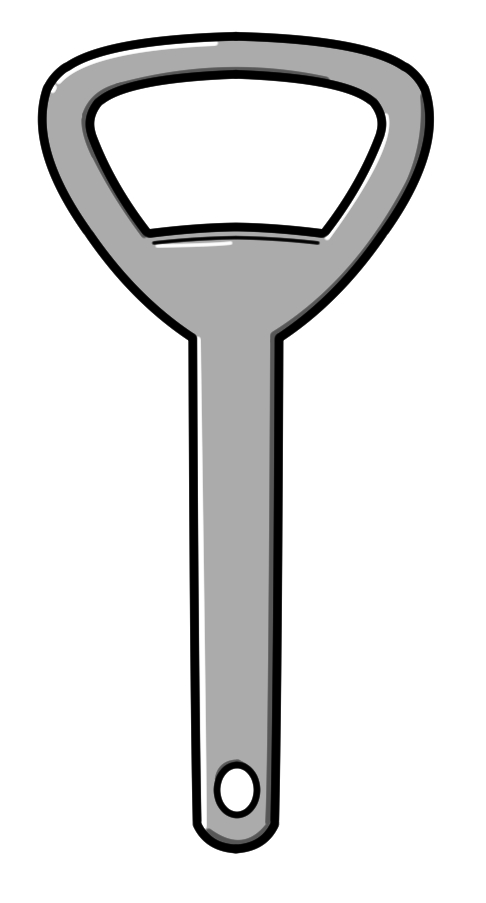 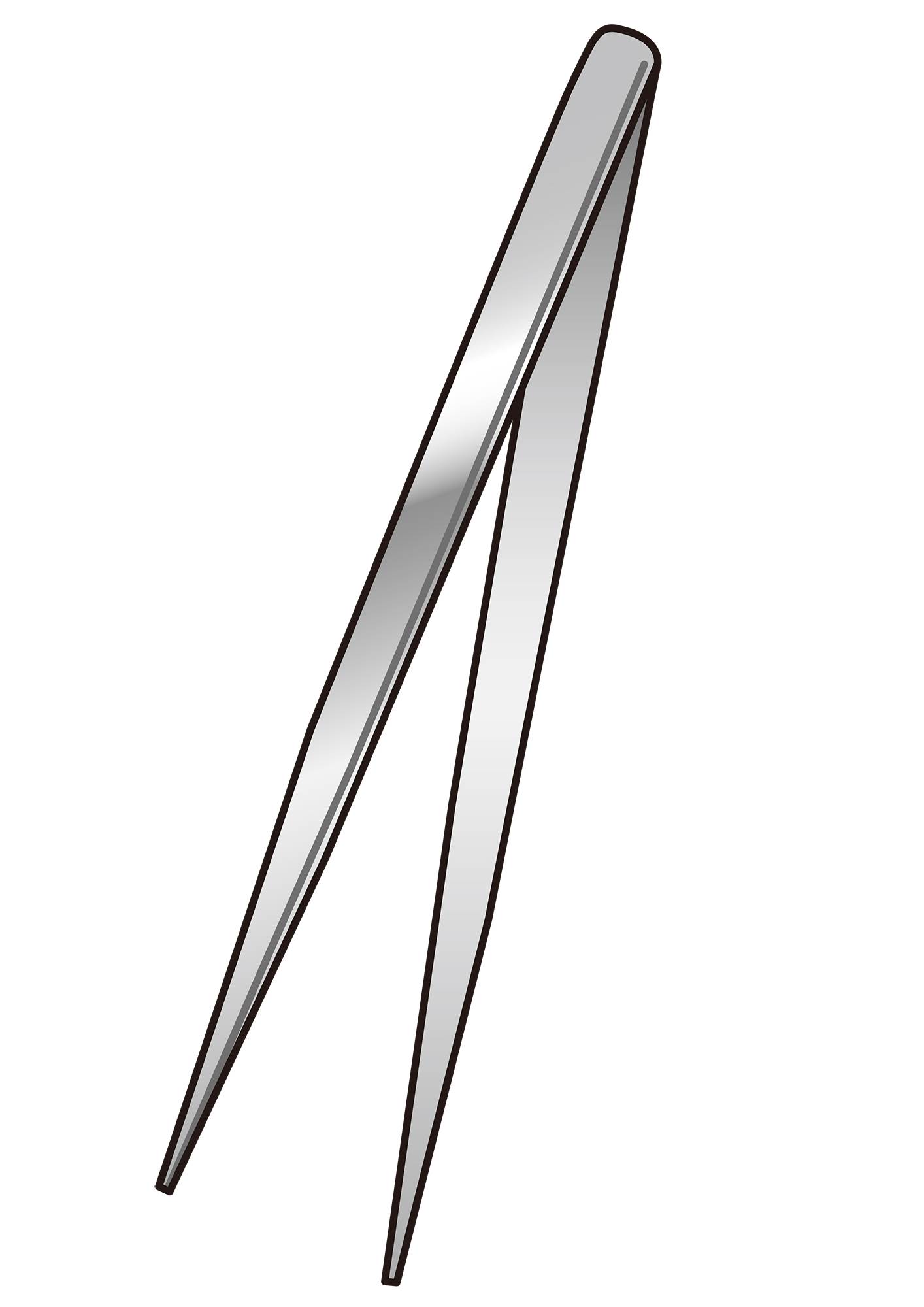 小学校６年生 　＊単元確認テスト⑤＊小学校６年生 　＊単元確認テスト⑤＊小学校６年生 　＊単元確認テスト⑤＊てこのしくみとはたらき　　組　　　番氏　名/１０点